Pielikums Nr. 1Madonas novada pašvaldības domes31.08.2023. lēmumam Nr. 500 (protokols Nr. 15, 25. p.)Zemes vienību ar kadastra apzīmējumiem 7001 001 2102 un 7001 001 2105 apvienošanas shēma*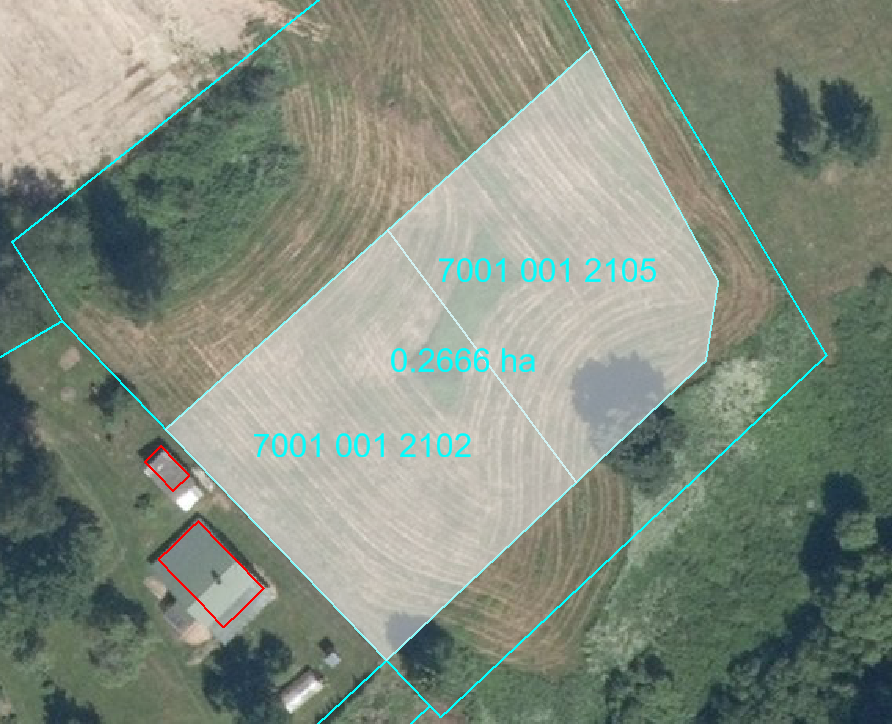 Datu avots https://www.lvmgeo.lv/kartes (Dati no VZD, LGIA, SIA “Karšu izdevniecība Jāņa Sēta) 2022. gada informācija *Shēmā norādītās platības tiks precizētas veicot zemes vienību kadastrālo uzmērīšanu.      Projektētā zemes vienība   Zemes vienību esošā robeža